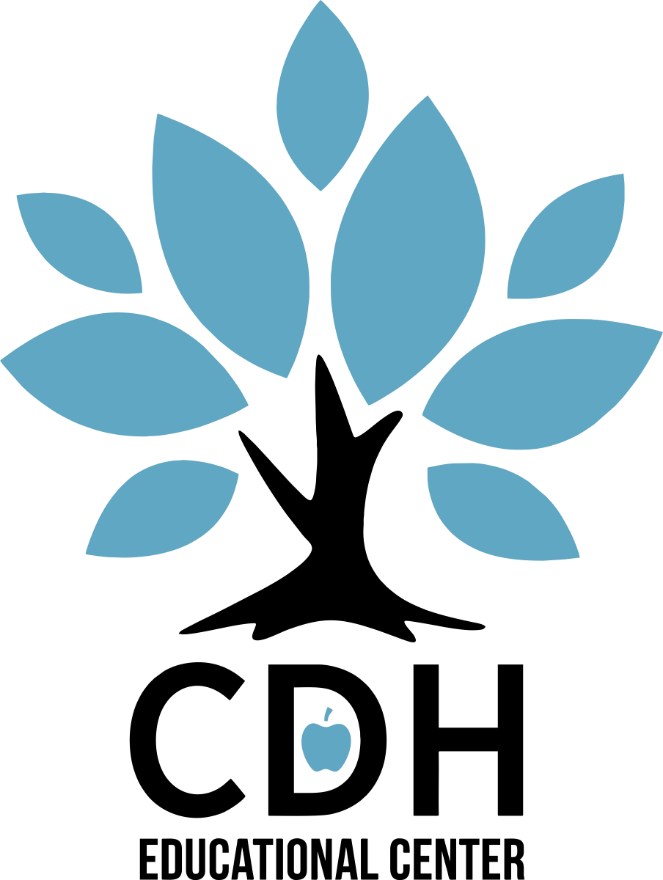 2019-2020 School Supply ListReusable water bottle to be left at school (label w/ child’s name)Regular sized backpack (No Hard Shells or Wheels)2 extra sets of clothing (in plastic bag, labeled w/ child’s name: shirts, pants, underwear, socks)One pair of gym shoes (to be kept at school)Any bathroom aids your child might need (pullups, wipes, etc)Preferred snacks and/or reinforcers/sensory itemsWe are looking forward to a great year!Please contact Megan Baker at (815) 255-8866 Ext. 2001 with any questions.CDH Educational Center Teachers:Patty Cox, John Hart, Melissa Horton, and Mike Sparapani